Creating Small Group Chats Creating your Chat GroupCreate a New Chat by:Selecting the “New Chat” Icon OR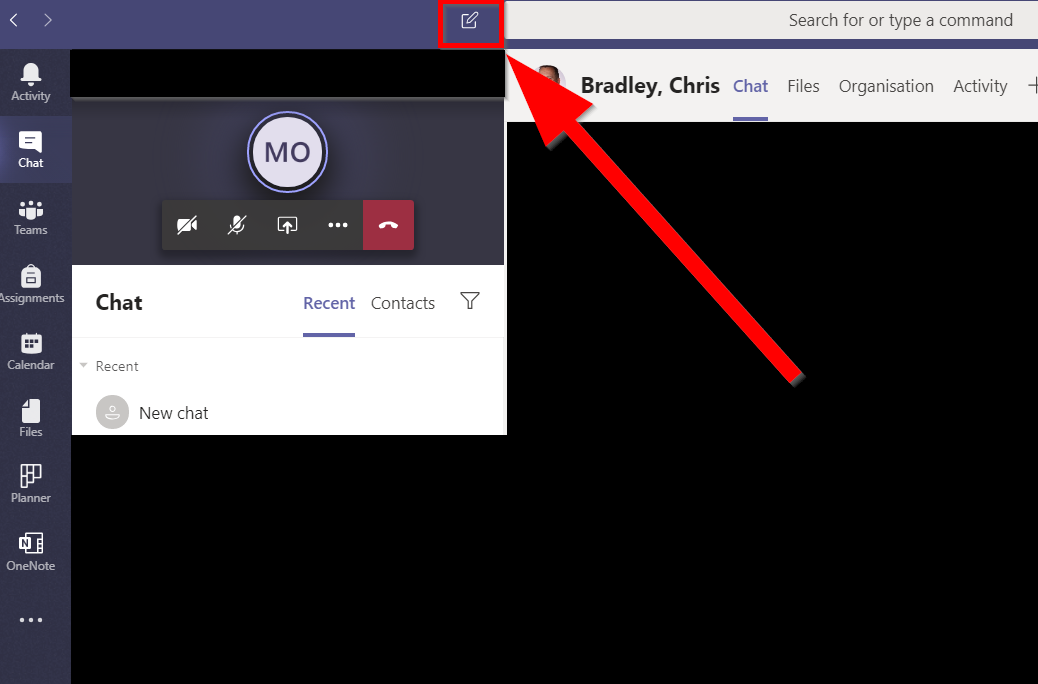 Right Click the “Chat” Icon in the App Bar.Select “New Chat” to create a group chat prompt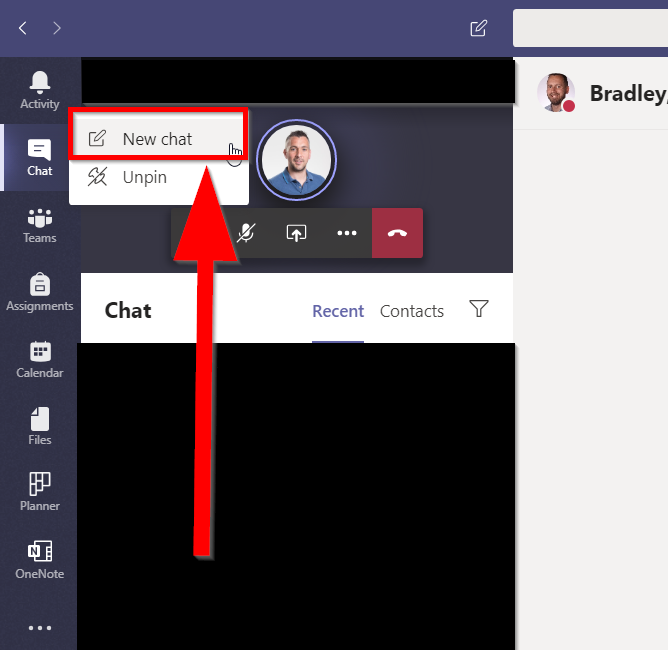 Select the drop-down menu icon to expand the following options: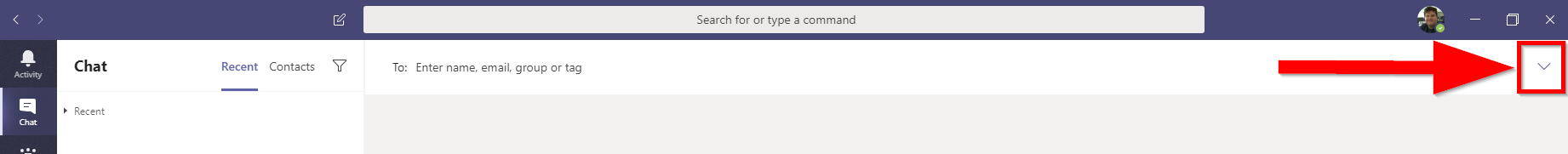 Group Name:In this dialog you can give your Group chat a unique name to make it more easily locatable via the search optionsTo:This is where you enter those you wish to invite to the group chat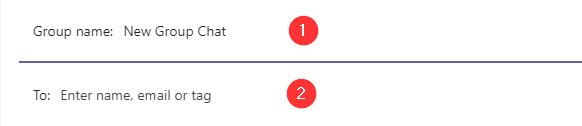 You can use their email or address book name (last-name, first-name)Note: You cannot paste in lists of names or mail addresses in this interface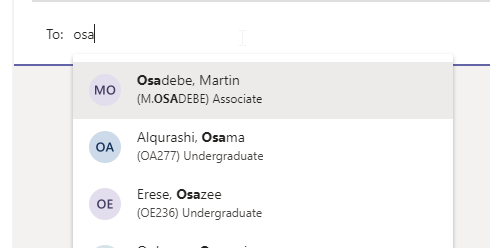 From the main chat window once you click into the Message field the added chat members will be added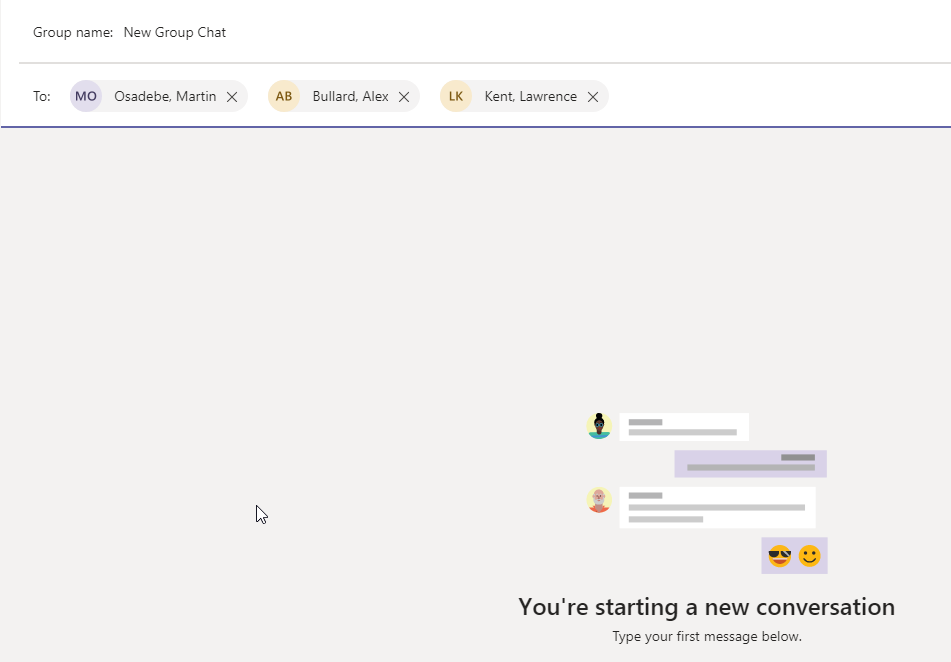 What can you do in the Group ChatFrom the Chat Window you can:Attach documents to shareVideo CallAudio CallScreen Share (Inc. Presentations)Invite additional members to the chat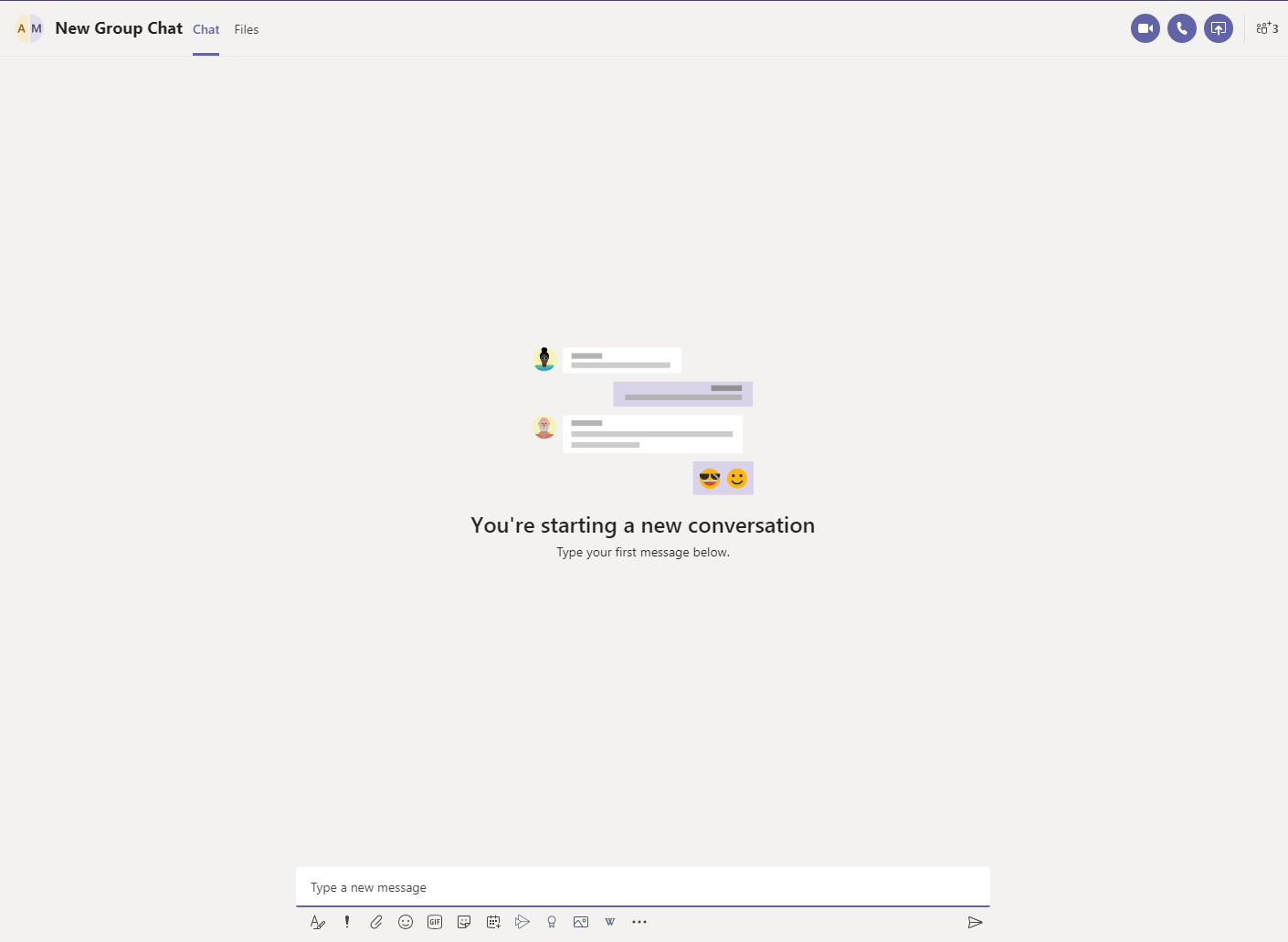 “Chat” – This takes you to the conversation window to display the full chat history“Files” – Allows you to upload files to share in the chat group.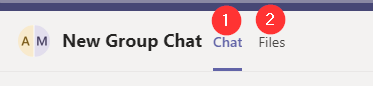 Selecting this opens a library store that only exists for this group chat.You can drag documents directly in the store Or Click the Share Icon to:Add from OneDriveUpload from Desktop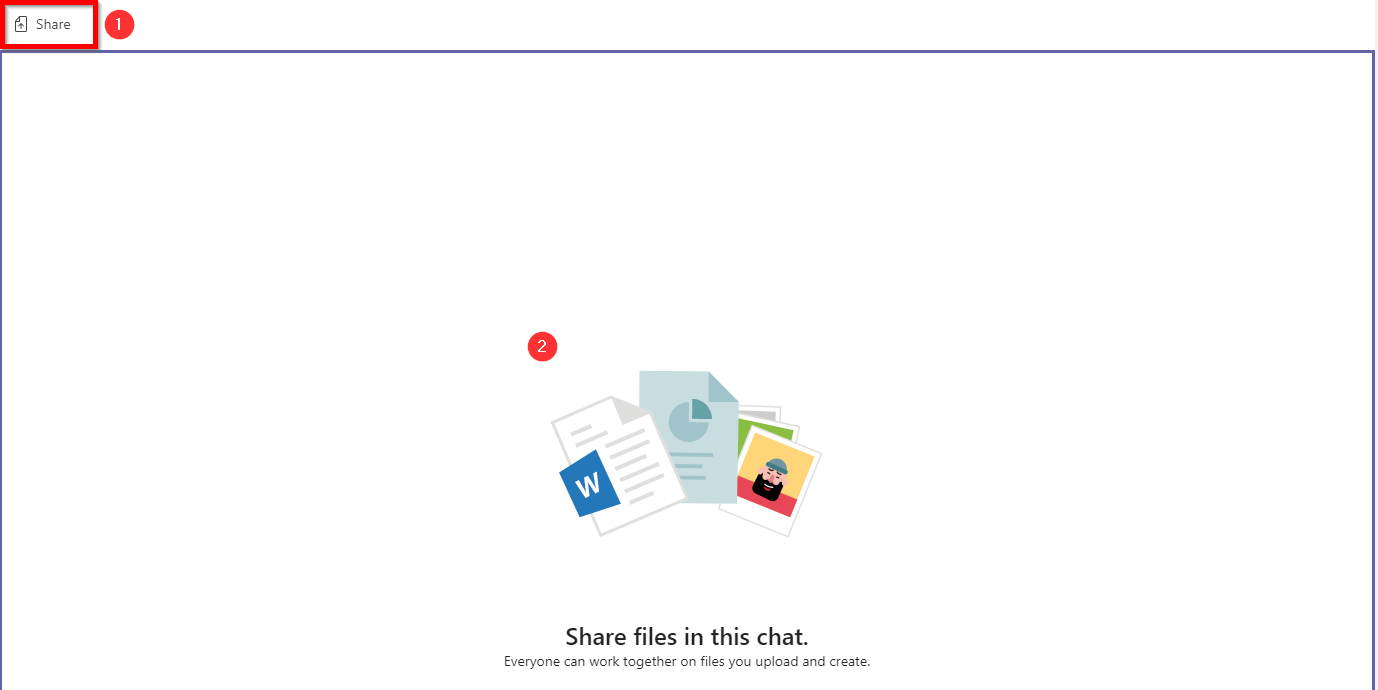 In the top right of the chat window you will also have the following icons available:Video CallAudio CallScreen ShareAdd People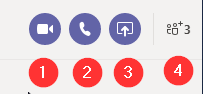 If you select “Add People” you will be given a list of the current Group Chat members AND“Add People”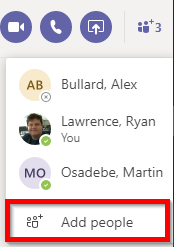 This will enable you to invite additional people to the group chat.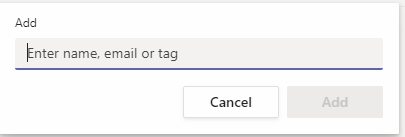 